Mocová DenisaSM LOUVA O POSKYTOVÁNÍ OLS Liberec LABORATORNÍCH S LUŽE Bč. 2/OÚ/LB/LČ/2019Smluvní stranyObjednatel:Léčebna respiračních nemocí Cvikov, příspěvková organizace zapsaná v obchodním rejstříku vedeném u Krajského soudu v Ústí nad Labem, oddíl Pr, vložka 754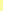 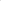 Sídlo: Martinovo údolí 532, 741 54 CvikovZastoupen: Ing. Rudolfem Fockem, ředitelem'ö. 00673951DIČ: CZ00673951Bankovní spojení: GEMB Nový Bor 10722824/0600aZhotovitel:Zdravotní ústav se sídlem v Ústí nad LabemPříspěvková organizace zřízená podle S 86 odst. 1 , zákona č. 258/2000 Sb. ve znění pozdějších předpisů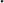 Sídlo: Moskevská 1531/15, 400 01 Ustí nad LabemZastoupen: Ing. Pavlem Bernáthem, ředitelem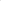 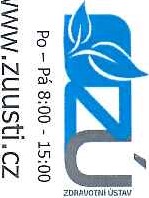 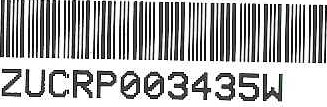 'č: 71009361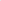 DIČ: CZ71009361Bankovní spojení: ČNB Ústí nad Labem, č. ú. 10006-4193641 1/0710se dohodly na uzavření této smlouvy ve smyslu S 2652 a násl. zákona č. 89/2012 Sb Občanský zákoník ve znění pozdějších předpisů.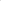 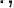 Předmět smlouvy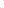 1. Předmětem smlouvy je nestranné posouzení vzorků bazénové, pitné, teplé a odpadní vody2 Zhotovitel se zavazuje na základě této smlouvy provést pro objednatele tyto činnosti: Odběr a analýzu vzorků vod uvedených v článku Il, odst. 1, dle rozpisu uvedeného v příloze CN2/2019/LÖ.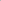 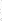 3 Výsledky laboratorní činnosti na základě této smlouvy zpracuje zhotovitel s odbornou péčí v písemné podobě ve formě protokolu v požadovaném rozsahu a kvalitě odpovídající systému managementu kvality dle ČSN EN ISO/IEC 17025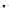 Objednatel se zavazuje poskytnout zhotoviteli pro plnění smlouvy potřebnou součinnost (např. umožnit zaměstnancům zhotovitele vstup do objektů a na pozemky objednatele souvisejících s plněním smlouvy - přístup k odběrnímu místu za účelem odběru vzorků, přístup k místu měření, informace apod.).Smlouva č2/OÚ/LB/LČ/2019Zhotovitel při plnění této smlouvy nepřihlédne k podkladům poskytnutým objednatelem, které by ovlivnily nestrannost nebo nesprávnost výsledků laboratorní činnosti.Objednatel souhlasí s tím, že předmět plnění nebo jeho část může být v případě potřeby zajiště- akreditovaným subdodavatelem vedeným v seznamu subdodavatelů zkušební laborature. Za takto provedené práce odpovídá zhotovitel objednateli tak, jako by je prováděl sám.Doba plnění a předání výsledkůI, Tato smlouva se uzavírá na dobu určitou, a to na rok 2019.Zhotovitel se zavazuje na základě této smlouvy provést předmět smlouvy v termínu do 14 dnů po skončení odběru vzorků.Podmínkou dodržení termínu uvedeného v článku Ill. bod 2. je poskytnutí součinnosti objednatele podle článku Il. bod 4.Zhotovitel zašle objednateli protokol ve sjednaném termínu podle článku Ill. bod 2Zhotovitel zašle protokol elektronicky na e-mailovou adresu objednatele dlcvikov.reditel@tiscali.cz a fakturu na e-mailovou adresu dagmar.slanska@lrncvikov.czZhotovitel se zavazuje neposkytovat jakékoliv informace, které získal v souvislosti s výkonem sjednané činnosti, třetí osobě bez souhlasu objednatele.OdměnaI . Zhotoviteli vzniká po provedení předmětu podle této smlouvy nárok na odměnu sjednanou podle zákona 526/1990 Sb., zákon o cenách ve znění pozdějších předpisů.Podkladem pro dohodu o odměně je kalkulace, jejíž výše je uvedená v příloze č. CN2/2019/LČ této smlouvy.Zhotovitel má právo, vedle odměny, vyúčtovat i náklady účelně vynaložené v souvislosti s plněním podle této smlouvy, pokud nejsou obsaženy v kalkulaci podle článku IV. bod 2. této smlouvy.Objednatel se zavazuje uhradit zhotoviteli odměnu podle článku IV. bodů 1. až 3. této smlouvy na základě zhotovitelem vystavené faktury — daňového dokladu za níže uvedených podmínek.Platební podmínkyZhotovitel vystaví fakturu - daňový doklad po dokončení plnění předmětu činnosti této smlouvy.Faktura bude uhrazena převodem na účet zhotovitele vedený u ČNB Ústí nad Labem, číslo účtu 10006-41936411/0710, jako VS pro úhradu bude použito číslo faktury.smlouva č.2/0ú/LB/Lč/20łg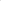 Fakturu — daňový doklad je možno vyrovnat i platbou v hotovosti v pokladně zhotovitele.Splatnost faktury je dohodnuta ve lhůtě 30 dnů ode dne vystavení. Při absenci průkazu o doručen' - ktury se má za to, že byla doručena třetího dne po předání k poštovní přepravě.Ve lhůtě splatnosti musí být zhotoviteli připsána fakturovaná (dlužná) částka na jeho účet, nebo složeny peněžní prostředky v hotovosti.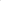 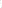 Pro případ prodlení objednatele s úhradou fakturované (dlužné) částky v dohodnutém čase vzniká zhotoviteli právo vyúčtovat úrok z prodlení ve výši stanovené obecně závazným právním předpisem (S 2 nařízení vlády ČR č. 351/2013 Sb.). Bez ohledu na sjednaný úrok z prodlení má zhotovitel nárok na náhradu nákladů spojených s vymáháním pohledávky a náhradu škody způsobené mu porušením předmětné smluvní povinnosti objednatelem.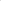 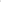 Mezi smluvními stranami byla dohodnuta částka nákladů spojených s vymáháním každé splatné pohledávky podle čl. V. bod 6. této smlouvy ve výši 1 250 Kč (S 3 nařízení vlády ČR č. 351/2013 Sb.).Úrok z prodlení a náklady spojené s vymáháním pohledávky jsou splatné do 15 dnů ode dne odeslání výzvy k jejich zaplacení ve formě doporučeného dopisu adresovaného objednateli na adresu uvedenou v záhlaví této smlouvy. V této výzvě bude určen způsob platby Písemnou výzvu k zaplacení částky podle článku V. bod 6. může zhotovitel zaslat objednateli ihned poté, co se objednatel dostane do prodlení, Zaplacením částky podle článku bod 6. a bod 7. není dotčeno právo zhotovitele na náhradu škody.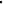 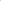 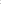 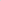 Vl.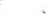 Závěrečná ustanovení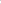 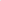 1 . Právní vztahy touto smlouvou výslovně neupravené se řídí příslušnými ustanoveními zákona č. 89/2012 Sb. občanský zákoník ve znění pozdějších předpisů.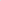 2. Smlouvu lze měnit písemnými, pořadově číslovanými dodatky, podepsanými oprávněnými osobami.3. Obě smluvní strany berou na vědomí a souhlasí s uveřejněním smlouvy v informačním systému registru smluv zřízeném podle zákona 340/2015 Sb., o zvláštních podmínkách účinnosti některých smluv, uveřejňování těchto smluv a o registru smluv, to je zveřejnění metadat ke smlouvě a elektronického obrazu textového obsahu smlouvy v otevřeném a strojově čitelném formátu, které provede bez zbytečného odkladu zhotovitel.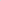 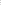 4. Smlouvu je možno vypovědět kteroukoli smluvní stranou bez udání důvodů. Výpovědní lhůta činí 3 měsíce a počíná běžet od prvního dne následujícího měsíce po doručení výpovědi jednou stranou straně druhé.5, Dojde-li k právně účinnému ukončení smluvního vztahu, je každá smluvní strana povinna uhradit druhé straně dosud neuhrazené skutečné náklady, které vynaložila v souvislosti s plněním smlouvy před termínem ukončení smluvního vztahu.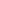 Všechny záležitosti a spory vyplyvající z této smlouvy se smluvní strany zavazují řešit především smírnou cestou a dohodou ve snaze odstranit překážky, které brání plnění smlouvy, Pokud by výjimečně nedošlo ke smírnému vyřešení věci, dohodly smluvní strany předložit spor k rozhodnutí soudu místně příslušnému podle sídla zhotovitele.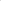 Tato smlouva nabývá platnosti dnem podpisu druhou ze smluvních stran.Tato smlouva nabývá účinnosti dnem zveřejnění v informačním systému registru smluv podle čl. Vl. bod 3. této smlouvy,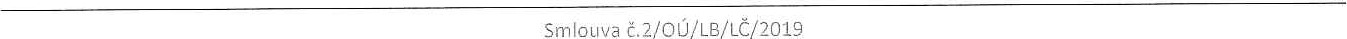 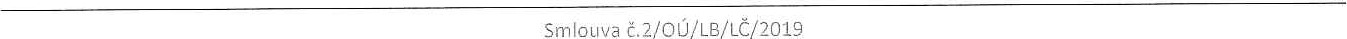 	9,	Kontaktní osoby ve věci plnění smlouvy:za objednatele: Ing. Rudolf Focke, tel. 487 751 241, e-mail: dlcvikov.reditel@tisca/i.cz za zhotovitele: Ladislav Černý, tel. 734 579 059, e-mail: ladislav.cerny@zuusti.cz10. Tato srn /a je vyhotovena ve dvou stejnopisech, přičemž každý z nich má platnost originálu. Jedno vyhotovení si ponechá objednatel a jedno zhotovitel./ 2C)/Q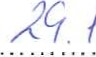 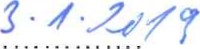 	Ve Cvikově, dne	V Ustí nad Labem, dne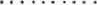 ředitelÚsti' 400 01 DIC smlouva č2/OÚ/LB/LČ/2019Cenová nabídka CN 2/2019/LCCentrum hygienických laboratoři ZU se sídlem v Ústí nad Labem Vlastní Osvědčení o akreditaci Č. 429 /2018 , které vydal Český institut pro akreditaci, O.p.s. na základě posouzení splnění aRreditaČnÍch kritérii podle normy ČSN EN ISO/IEC 17025:2005.zkvalitnënĺ našich služeb dále nabízíme: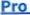 zasíláni výsledků mailemzasílání výsledků do registru Pivopřístup k výsledkům on-lineTYTO SLUŽBY PRO VÁS NABÍZÍME ZDARMA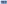 *** V případě pozitivního nálezu Legionelly bude za dourČenÍ účtováno 279,- KČ bez DPH za každý pozitivní vzorekNabídku zpracoval: Ladislav Černy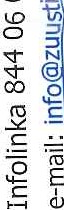 Obchodní oddělení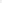 Tël.: 734 579 059E-mail: ladislav.cërny@zuusti.czza objednatele:za zhotovitele:ZDRAVOniíse Sídlem v Moskevskó 15, IC 71009361 nad LabemÚsffnad Lobem cz71009361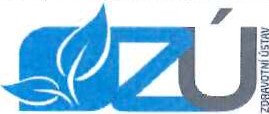 Zdravotní ústav se sídlem v ústí nad LabemRegionální pracoviště: Liberec a Česká Lípa It: 71009361, DIČ: cz71009361Zdravotní ústav se sídlem v ústí nad LabemRegionální pracoviště: Liberec a Česká Lípa It: 71009361, DIČ: cz71009361Zdravotní ústav se sídlem v ústí nad LabemRegionální pracoviště: Liberec a Česká Lípa It: 71009361, DIČ: cz71009361Léčebna respiračních nemocí Cvikov, příspěvková organizaceIng.Rudolf FockeMartinovo Údolí 532/11, 471 54 Cvikov IČO: 00673951 dlcvikov.reditel@tiscali.czTel.: 487751241Léčebna respiračních nemocí Cvikov, příspěvková organizaceIng.Rudolf FockeMartinovo Údolí 532/11, 471 54 Cvikov IČO: 00673951 dlcvikov.reditel@tiscali.czTel.: 487751241číslo nabídky: 2/ 2019/LCčíslo nabídky: 2/ 2019/LC2.1.20192.1.2019Vyřizuje: Ladislav Černý, 734 579 059, ladislav.cerny@zuusti.czDruh stanoveníPlnící voda-zdroj bazénové vodyDruh stanoveníPlnící voda-zdroj bazénové vodyDruh stanoveníPlnící voda-zdroj bazénové vodyDruh stanoveníPlnící voda-zdroj bazénové vodyCena bez DPHCena bez DPHCena bez DPHCena bez DPHČetnost ža rokČetnost ža rokČetnost ža rokČetnost ža rokpočet vzorkůpočet vzorkůpočet vzorkůpočet vzorkůCena celkemCena celkemCena celkemCena celkemChemické ukazatele (TOC,dusičnany)Chemické ukazatele (TOC,dusičnany)Chemické ukazatele (TOC,dusičnany)Chemické ukazatele (TOC,dusičnany)171 Kč171 Kč171 Kč171 Kč11111111171 Kč171 Kč171 Kč171 KčCena celkem bez DPH 21%Cena celkem bez DPH 21%Cena celkem bez DPH 21%Cena celkem bez DPH 21%171 Kč171 Kč171 Kč171 Kč171 Kč171 Kč171 Kč171 KčDruh stanoveníBazén provozovaný osobou poskytující péči nad 32 o c Dětská léčebnaDruh stanoveníBazén provozovaný osobou poskytující péči nad 32 o c Dětská léčebnaDruh stanoveníBazén provozovaný osobou poskytující péči nad 32 o c Dětská léčebnaDruh stanoveníBazén provozovaný osobou poskytující péči nad 32 o c Dětská léčebnaCena bez DPHCena bez DPHCena bez DPHCena bez DPHČetnost za rokČetnost za rokČetnost za rokČetnost za rokpočet vzorkůpočet vzorkůpočet vzorkůpočet vzorkůCena celkemCena celkemCena celkemCena celkemChemické ukazatele měsíčnfi ( volný a vázaný chlor,pH,teplota)(Chemické ukazatele měsíčnfi ( volný a vázaný chlor,pH,teplota)(Chemické ukazatele měsíčnfi ( volný a vázaný chlor,pH,teplota)(Chemické ukazatele měsíčnfi ( volný a vázaný chlor,pH,teplota)(144,00 Kč144,00 Kč144,00 Kč144,00 Kč1224122412241224111111111 728 Kč1 728 Kč1 728 Kč1 728 KčChemické ukazatele 14 denní Mikrobiologické ukazatele měsíční strana(Staphylococcus aureus)Chemické ukazatele 14 denní Mikrobiologické ukazatele měsíční strana(Staphylococcus aureus)Chemické ukazatele 14 denní Mikrobiologické ukazatele měsíční strana(Staphylococcus aureus)Chemické ukazatele 14 denní Mikrobiologické ukazatele měsíční strana(Staphylococcus aureus)216,00 Kč162,00 Kč216,00 Kč162,00 Kč216,00 Kč162,00 Kč216,00 Kč162,00 Kč1212121222225 134 Kč3 888 Kč5 134 Kč3 888 Kč5 134 Kč3 888 Kč5 134 Kč3 888 KčMikrobiologické ukazatele 14 denní, strana A,B( E.coli,počet kolonií při 36 0 C,pseudomonas aeruginosa)Mikrobiologické ukazatele 14 denní, strana A,B( E.coli,počet kolonií při 36 0 C,pseudomonas aeruginosa)Mikrobiologické ukazatele 14 denní, strana A,B( E.coli,počet kolonií při 36 0 C,pseudomonas aeruginosa)Mikrobiologické ukazatele 14 denní, strana A,B( E.coli,počet kolonií při 36 0 C,pseudomonas aeruginosa)432,00 Kč432,00 Kč432,00 Kč432,00 Kč24242424222220 736 Kč20 736 Kč20 736 Kč20 736 KčMikrobiologické ukazatele 14 denní (Legionella SPP.)Mikrobiologické ukazatele 14 denní (Legionella SPP.)Mikrobiologické ukazatele 14 denní (Legionella SPP.)Mikrobiologické ukazatele 14 denní (Legionella SPP.)351,00 Kč351,00 Kč351,00 Kč351,00 Kč242424248 424 KČ8 424 KČ8 424 KČ8 424 KČOdběr bazénové vodyOdběr bazénové vodyOdběr bazénové vodyOdběr bazénové vody150,00 Kč150,00 Kč150,00 Kč150,00 Kč2424242422227 200 Kč7 200 Kč7 200 Kč7 200 KčDopravaDopravaDopravaDoprava80,00 Kč80,00 Kč80,00 Kč80,00 Kč2424242411111 920 Kč1 920 Kč1 920 Kč1 920 KčCena celkem bez DPH 21%Cena celkem bez DPH 21%Cena celkem bez DPH 21%Cena celkem bez DPH 21%1 535 Kč1 535 Kč1 535 Kč1 535 Kč49 080 Kč49 080 Kč49 080 Kč49 080 KčDruh stanoveníPitná voda-Dětská léčebnaDruh stanoveníPitná voda-Dětská léčebnaDruh stanoveníPitná voda-Dětská léčebnaDruh stanoveníPitná voda-Dětská léčebnaCena bez DPHCena bez DPHCena bez DPHCena bez DPHČetnost za rokČetnost za rokČetnost za rokČetnost za rokPočet vzorkůPočet vzorkůPočet vzorkůPočet vzorkůCena celkemCena celkemCena celkemCena celkemKrácený rozbor pitné vody dle vyhl. 252/2004 Sb.Krácený rozbor pitné vody dle vyhl. 252/2004 Sb.Krácený rozbor pitné vody dle vyhl. 252/2004 Sb.Krácený rozbor pitné vody dle vyhl. 252/2004 Sb.1 400 Kč1 400 Kč1 400 Kč1 400 Kč333311114 200 Kč4 200 Kč4 200 Kč4 200 KčDusitanyDusitanyDusitanyDusitany80 Kč80 Kč80 Kč80 Kč3333240 Kč240 Kč240 Kč240 KčÚplný rozbor pitné vody dle vyhl. 252/2004 Sb.Úplný rozbor pitné vody dle vyhl. 252/2004 Sb.Úplný rozbor pitné vody dle vyhl. 252/2004 Sb.Úplný rozbor pitné vody dle vyhl. 252/2004 Sb.5 400 Kč5 400 Kč5 400 Kč5 400 Kč111111115 400 Kč5 400 Kč5 400 Kč5 400 KčAnionty IC: Bromičnany, chlorečnany, chloritanyAnionty IC: Bromičnany, chlorečnany, chloritanyAnionty IC: Bromičnany, chlorečnany, chloritanyAnionty IC: Bromičnany, chlorečnany, chloritany500 Kč500 Kč500 Kč500 Kč11111111500 Kč500 Kč500 Kč500 KčChlor volnýChlor volnýChlor volnýChlor volný41 KČ41 KČ41 KČ41 KČ44441111162 Kč162 Kč162 Kč162 KčOdběr pitné vodyOdběr pitné vodyOdběr pitné vodyOdběr pitné vody150 Kč150 Kč150 Kč150 Kč4444600 Kč600 Kč600 Kč600 KčCena celkem bez DPH 21%Cena celkem bez DPH 21%Cena celkem bez DPH 21%Cena celkem bez DPH 21%7 571 Kč7 571 Kč7 571 Kč7 571 Kč11 102 Kč11 102 Kč11 102 Kč11 102 KčDruh stanoveníTeplá voda-Dětská léčebnaDruh stanoveníTeplá voda-Dětská léčebnaDruh stanoveníTeplá voda-Dětská léčebnaDruh stanoveníTeplá voda-Dětská léčebnaCena bez DPHCena bez DPHCena bez DPHCena bez DPHČetnost za rokČetnost za rokČetnost za rokČetnost za rokPočet vzorkůPočet vzorkůPočet vzorkůPočet vzorkůCena celkemCena celkemCena celkemCena celkemTeplá voda vyrobené z individuálnłho zdrojeTeplá voda vyrobené z individuálnłho zdrojeTeplá voda vyrobené z individuálnłho zdrojeTeplá voda vyrobené z individuálnłho zdroje1 535 Kč1 535 Kč1 535 Kč1 535 Kč11111 535 Kč1 535 Kč1 535 Kč1 535 KčChlor volnyChlor volnyChlor volnyChlor volny41 Kč41 Kč41 Kč41 Kč1111111141 Kč41 Kč41 Kč41 KčOdběr teplé vodyOdběr teplé vodyOdběr teplé vodyOdběr teplé vody150 Kč150 Kč150 Kč150 Kč1111150 Kč150 Kč150 Kč150 KčCena celkem bez DPH 21%Cena celkem bez DPH 21%Cena celkem bez DPH 21%Cena celkem bez DPH 21%1 726 Kč1 726 Kč1 726 Kč1 726 Kč1 726 Kč1 726 Kč1 726 Kč1 726 KčDruh stanoveníTeplá voda-Martinovo údolíDruh stanoveníTeplá voda-Martinovo údolíDruh stanoveníTeplá voda-Martinovo údolíDruh stanoveníTeplá voda-Martinovo údolíCena bez DPHCena bez DPHCena bez DPHCena bez DPHČetnost za rokČetnost za rokČetnost za rokČetnost za rokPočet vzorkůPočet vzorkůPočet vzorkůPočet vzorkůCena celkemCena celkemCena celkemCena celkemTeplá voda vyrobená z pitné vodyTeplá voda vyrobená z pitné vodyTeplá voda vyrobená z pitné vodyTeplá voda vyrobená z pitné vody1 445 KČ1 445 KČ1 445 KČ1 445 KČ1111L 445 KčL 445 KčL 445 KčL 445 KčChlor volnyChlor volnyChlor volnyChlor volny41 KČ41 KČ41 KČ41 KČ111141 Kč41 Kč41 Kč41 KčOdběr teplé vadyOdběr teplé vadyOdběr teplé vadyOdběr teplé vady150 Kč150 Kč150 Kč150 Kč1111150 Kč150 Kč150 Kč150 KčCena celkem bez DPH 210/0Cena celkem bez DPH 210/0Cena celkem bez DPH 210/0Cena celkem bez DPH 210/01 636 Kč1 636 Kč1 636 Kč1 636 Kč1 636 Kč1 636 Kč1 636 Kč1 636 KčDruh stanoveníČOV-Dětská léčebnaDruh stanoveníČOV-Dětská léčebnaDruh stanoveníČOV-Dětská léčebnaDruh stanoveníČOV-Dětská léčebnaCena bez DPHCena bez DPHCena bez DPHCena bez DPHČetnost za rokČetnost za rokČetnost za rokČetnost za rokPočet vzorkůPočet vzorkůPočet vzorkůPočet vzorkůCena celkemCena celkemCena celkemCena celkemBSK, CHSK, NL, pHBSK, CHSK, NL, pHBSK, CHSK, NL, pHBSK, CHSK, NL, pH473 KČ473 KČ473 KČ473 KČ444411111 892 Kč1 892 Kč1 892 Kč1 892 KčELELELEL270 Kč270 Kč270 Kč270 Kč22221111540 Kč540 Kč540 Kč540 Kč2 hod. Odběr odpadní vody2 hod. Odběr odpadní vody2 hod. Odběr odpadní vody2 hod. Odběr odpadní vody600 Kč600 Kč600 Kč600 Kč444411112 400 Kč2 400 Kč2 400 Kč2 400 Kčcena celkem bez DPH 21%cena celkem bez DPH 21%cena celkem bez DPH 21%cena celkem bez DPH 21%1 343 Kč1 343 Kč1 343 Kč1 343 Kč4 832 Kč4 832 Kč4 832 Kč4 832 KčDruh stanoveníČOV-Martinovo údolíDruh stanoveníČOV-Martinovo údolíDruh stanoveníČOV-Martinovo údolíDruh stanoveníČOV-Martinovo údolícena bez DPHcena bez DPHcena bez DPHcena bez DPHČetnost za rokČetnost za rokČetnost za rokČetnost za rokPočet vzorkůPočet vzorkůPočet vzorkůPočet vzorkůCena celkemCena celkemCena celkemCena celkemBSK, CHSK, NL, PHBSK, CHSK, NL, PHBSK, CHSK, NL, PHBSK, CHSK, NL, PH473 Kč473 Kč473 Kč473 Kč444411111 892 Kč1 892 Kč1 892 Kč1 892 Kč2 hod, odběr odpadní vody2 hod, odběr odpadní vody2 hod, odběr odpadní vody2 hod, odběr odpadní vody600 Kč600 Kč600 Kč600 Kč444411112 400 Kč2 400 Kč2 400 Kč2 400 KčCena celkem bez DPH 21 0/0Cena celkem bez DPH 21 0/0Cena celkem bez DPH 21 0/0Cena celkem bez DPH 21 0/01 073 Kč1 073 Kč1 073 Kč1 073 Kč4 292 Kč4 292 Kč4 292 Kč4 292 KčDruh stanoveníDruh stanoveníDruh stanoveníDruh stanoveníCena bez DPHCena bez DPHCena bez DPHCena bez DPHCetnost za rokCetnost za rokCetnost za rokCetnost za rokpočet vzorkůpočet vzorkůpočet vzorkůpočet vzorkůCena celkemCena celkemCena celkemCena celkemManipulace se vzorkem ZDARMAManipulace se vzorkem ZDARMAManipulace se vzorkem ZDARMAManipulace se vzorkem ZDARMA0,00 Kč0,00 Kč0,00 Kč0,00 KčLikvidace vzorku ZDARMALikvidace vzorku ZDARMALikvidace vzorku ZDARMALikvidace vzorku ZDARMAo Kčo Kčo Kčo Kč0,00 Kč0,00 Kč0,00 Kč0,00 KčZaslání protokolů mailem a poštou ZDARMAZaslání protokolů mailem a poštou ZDARMAZaslání protokolů mailem a poštou ZDARMAZaslání protokolů mailem a poštou ZDARMAO KčO KčO KčO Kč0,00 Kč0,00 Kč0,00 Kč0,00 Kčvystavení protokolu ZDARMAvystavení protokolu ZDARMAvystavení protokolu ZDARMAvystavení protokolu ZDARMAO KčO KčO KčO Kč0,00 Kč0,00 Kč0,00 Kč0,00 KčZadávání do registru PiVo -hygiena ZDARMAZadávání do registru PiVo -hygiena ZDARMAZadávání do registru PiVo -hygiena ZDARMAZadávání do registru PiVo -hygiena ZDARMAO KčO KčO KčO Kč0,00 Kč0,00 Kč0,00 Kč0,00 KčCena celkem bez DPH 210/0Cena celkem bez DPH 210/0Cena celkem bez DPH 210/0Cena celkem bez DPH 210/0O KčO KčO KčO Kč0,00 Kč0,00 Kč0,00 Kč0,00 KčCena celkem za rok bez DPH 21%Cena celkem za rok bez DPH 21%Cena celkem za rok bez DPH 21%Cena celkem za rok bez DPH 21%72 839,00 Kč72 839,00 Kč72 839,00 Kč72 839,00 Kč